Publicado en  el 18/10/2016 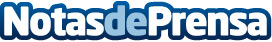 El Parlament aprueba el cambio tributario previsto en los presupuestos de 2016El vicepresidente del Govern i el conseller d'Economia, Oriol Junqueras, presentará el miércoles al Parlament el proyecto de ley de modificaciones urgentes en materia tributaria, que incluye la actualización de hasta cuatro impuestos. Datos de contacto:Nota de prensa publicada en: https://www.notasdeprensa.es/el-parlament-aprueba-el-cambio-tributario Categorias: Comunicación Cataluña http://www.notasdeprensa.es